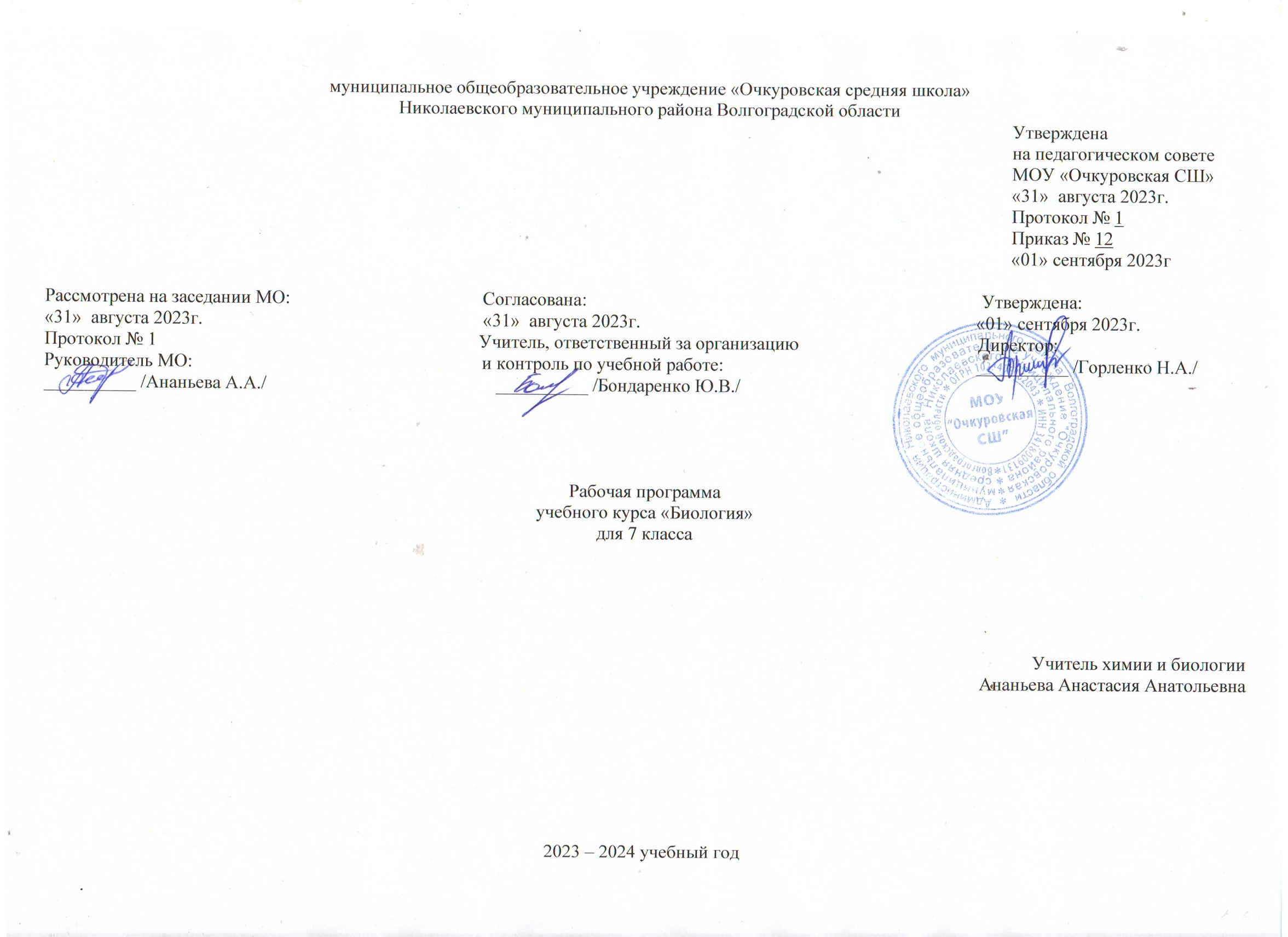 Пояснительная запискаИзучение биологии в 7 классе на ступени основного общего образования направлено на достижение следующих целей:освоение знаний о живой природе и присущих ей закономерностях; строении, жизнедеятельности и средообразующей роли живых организмов(животных);о роли биологической науки в практической деятельности людей; методах познания живой природы;овладение умениями применять биологические знания для объяснения процессов и явлений живой природы, использовать информацию о современных достижениях в области биологии и экологии; работать с биологическими приборами, инструментами, справочниками.развитие познавательных интересов, интеллектуальных и творческих способностей в процессе проведения наблюдений за живыми организмами, биологических экспериментов, работы с различными источниками информации;воспитание позитивного ценностного отношения к живой природе и культуры поведения в природе;использование приобретенных знаний и умений в повседневной жизни для ухода за домашними животными; оценки последствий своей деятельностипо отношению к природной среде.Задачи:Ознакомление учащихся с биологическим разнообразием животных как исключительной ценности органического мира.Освоение учащимися знаний о строении и жизнедеятельности животных об особенностях обмена веществ у гетеротрофных организмов.Овладение учащимися умениями применять знания о строении и жизнедеятельности животных для обоснования приемов их выращивания, мер охраны.Формирование и развитие у учащихся ключевых компетенций, и удовлетворение интереса к изучению природы.Содержание34 часа (1 час в неделю)Тема 1. Общие сведения о мире животных (2 ч)Зоология — наука о животных. Введение. Зоология — система наук о животных. Морфология, анатомия, физиология, экология, палеонтология, этология. Сходство и различие животных и растений. Разнообразие и значение животных в природе и жизни человека. Среды жизни и места обитания животных. Взаимосвязи животных в природе. Животные растительноядные, хищные, падалееды, паразиты. Место и роль животных в природных сообществах. Трофические связи в природных сообществах (цепи питания). Экологические ниши. Понятие о биоценозе, биогеоценозе и экосистеме.Животные и окружающая среда. Среды жизни. Места обитания — наиболее благоприятные участки среды жизни. Абиотические, биотические, антропогенные, экологические факторы. Взаимосвязи животных в природе. Биоценоз. Пищевые связи. Цепи питания.Классификация животных и основные систематические группы. Наука систематика. Вид. Популяция. Систематические группы.Влияние человека на животных. Косвенное и прямое влияние. Красная книга. Заповедники.Краткая история развития зоологии. Труды великого учёного Древней Греции Аристотеля. Развитие зоологии в Средние века и эпоху Возрождения. Изобретение микроскопа. Труды К. Линнея. Труды Ч. Дарвина, их роль в развитии зоологии. Исследования отечественных учёных в области зоологии.Экскурсия «Разнообразие животных в природе». (РС)Тема 2. Строение тела животных (2 ч)Клетка. Наука цитология. Строение животной клетки: размеры и формы, клеточные структуры, их роль в жизнедеятельности клетки. Сходство и различия строения животной и растительной клеток.Ткани, органы и системы органов. Ткани: эпителиальные, соединительные, мышечные, нервные, их характерные признаки. Органы и системы органов, особенности строения и функций. Типы симметрии животного, их связь с образом жизни.Тема 3. ПодцарствоПростейшие, или Одноклеточные (3 ч)Общая характеристика подцарства Простейшие. Тип Саркодовые и жгутиконосцы.Класс Саркодовые. Среда обитания, внешнее строение. Строение и жизнедеятельность саркодовых на примере амёбы-протея. Разнообразие саркодовых. Тип Инфузории. Среда обитания, строение и передвижение на примере инфузории-туфельки. Связь усложнения строения инфузорий с процессами их жизнедеятельности. Разнообразие инфузорий.Тип Саркодовые и жгутиконосцы. Класс Жгутиконосцы. Среда обитания, строение и передвижение на примере эвглены зелёной. Характер питания, его зависимость от условий среды. Дыхание, выделение и размножение. Сочетание признаков животного и растения у эвглены зелёной. Разнообразие жгутиконосцев.Значение простейших.Место простейших в живой природе. Простейшие-паразиты. Дизентерийная амёба, малярный плазмодий, трипаносомы — возбудители заболеваний человека и животных. Меры предупреждения заболеваний, вызываемых простейшими.Лабораторная работа1. Строение и передвижение инфузории-туфельки.Тема 4. Подцарство. Многоклеточные (1 ч)Общая характеристика многоклеточных животных.Тип Кишечнополостные. Строение и жизнедеятельность. Общие черты строения. Гидра — одиночный полип. Среда обитания, внешнее и внутреннее строение. Особенности жизнедеятельности, уровень организации в сравнении с простейшими. Разнообразие кишечнополостных. Класс Гидроидные. Класс Коралловые полипы, жизненные циклы, процессы жизнедеятельности. Класс Сцифоидные медузы, характерные черты строения и жизнедеятельности, жизненный цикл.Тема 5. Типы Плоские черви, Круглые черви, Кольчатые черви (3 ч)Тип Плоские черви.Общая характеристика. Класс Ресничные черви. Места обитания и общие черты строения. Системы органов, жизнедеятельность. Черты более высокого уровня организации по сравнению с кишечнополостными.Тип Круглые черви.Класс Нематоды. Общая характеристика. Внешнее строение. Строение систем внутренних органов. Взаимосвязь строения и образа жизни представителей типа. Профилактика заражения человека круглыми червями.Тип Кольчатые черви.Общая характеристика. Разнообразие плоских червей: сосальщики и цепни. Класс Сосальщики. Внешнее и внутреннее строение. Размножение и развитие. Класс Ленточные черви. Приспособления к особенностям среды обитания. Размножение и развитие. Меры защиты от заражения паразитическими червями. Класс Многощетинковые черви. Места обитания, строение и жизнедеятельность систем внутренних органов. Уровни организации органов чувств свободноживущих кольчатых червей и паразитических круглых червей. Тип Кольчатые черви.Общая характеристика. Класс Малощетинковые черви. Места обитания, значение в природе. Особенности внешнего строения. Строение систем органов дождевого червя, их взаимосвязь с образом жизни. Роль малощетинковых червей в процессах почвообразования.Лабораторная работа2. Внешнее строение дождевого червя, его передвижение, раздражимость.Тема 6. Тип Моллюски (2 ч)Общая характеристика. Среда обитания, внешнее строение. Строение и жизнедеятельность систем внутренних органов. Значение моллюсков. Черты сходства и различия строения моллюсков и кольчатых червей. Происхождение моллюсков. Класс Брюхоногие моллюски.Среда обитания, внешнее строение на примере большого прудовика. Строение и жизнедеятельность систем внутренних органов. Особенности размножения и развития. Роль в природе и значение для человека. Класс Двустворчатые моллюски. Среда обитания, внешнее строение на примере беззубки. Строение и функции систем внутренних органов. Особенности размножения и развития. Роль в природе и значение для человека.Класс Головоногие моллюски. Среда обитания, внешнее строение. Характерные черты строения и функции опорно-двигательной системы. Строение и функции систем внутренних органов. Значение головоногих моллюсков. Признаки усложнения организации.Лабораторная работа3.Внешнее строение раковин пресноводных и морских моллюсков.Тема 7. Тип Членистоногие (3 ч)Общая характеристика типа Членистоногие. Класс Ракообразные. Характерные черты типа Членистоногие. Общие признаки строения ракообразных. Среда обитания, особенности внешнего и внутреннего строения, размножение и развитие речного рака. Разнообразие ракообразных. Значение ракообразных в природе и жизни человекаКласс Паукообразные. Общая характеристика, особенности внешнего строения на примере паука-крестовика. Разнообразие паукообразных. Роль паукообразных в природе и жизни человека. Меры защиты от заболеваний, переносимых отдельными клещами, от укусов ядовитых пауков. Класс Насекомые. Общая характеристика, особенности внешнего строения. Разнообразие ротовых органов. Строение и функции систем внутренних органов. Размножение. Типы развития насекомых. Общественные насекомые — пчёлы и муравьи. Полезные насекомые. Охрана насекомых. Состав и функции обитателей муравейника, пчелиной семьи. Отношения между особями в семье, их координация. Полезные насекомые. Редкие и охраняемые насекомые.Красная книга. Роль насекомых в природе и жизни человека. Насекомые — вредители культурных растений и переносчики заболеваний человека. Вредители сельскохозяйственных культур. Насекомые — переносчики заболеваний человека и животных. Методы борьбы с вредными насекомыми.Лабораторная работа4. Внешнее строение насекомого.Контрольная  работа 1Тема 8. Тип Хордовые. Бесчерепные. Надкласс Рыбы (4 ч)Тип Хордовые.Примитивные формы. Общие признаки хордовых животных. Бесчерепные. Класс Ланцетники. Внешнее и внутреннее строение, размножение и развитие ланцетника — примитивного хордового животного. Черепные, или Позвоночные. Общие признаки.Надкласс Рыбы.Общая характеристика, внешнее строение. Особенности внешнего строения, связанные с обитанием в воде. Строение и функции конечностей. Органы боковой линии, органы слуха, равновесия. Внутреннее строение рыб.Опорно-двигательная система. Особенности строения и функций систем внутренних органов. Черты более высокого уровня организации рыб по сравнению с ланцетником. Особенности размножения рыб. Миграции. Основные систематические группы рыб. Класс Хрящевые рыбы, общая характеристика. Класс Костные рыбы: лучепёрые, лопастепёрые, двоякодышащие и кистепёрые. Промысловые рыбы.Их использование и охрана. Рыболовство. Трудовые хозяйства. Акклиматизация рыб. Аквариумные рыбы.Лабораторная работа 5-6.Изучение строения рыб.  Тема 9. Класс Земноводные, или Амфибии (2 ч)Среда обитания и строение тела земноводных. Общая характеристика. Места обитания. Внешнее строение. Особенности кожного покрова. Опорно-двигательная система земноводных, её усложнение по сравнению с костными рыбами. Признаки приспособленности земноводных к жизни на суше и в воде. Строение и деятельность внутренних органов земноводных. Характерные черты строения систем внутренних органов земноводных по сравнению с костными рыбами. Сходство строения внутренних органов земноводных и рыб. Годовой жизненный цикл и происхождение земноводных. Влияние сезонных изменений в природе на жизнедеятельность земноводных. Размножение и развитие земноводных. Разнообразие и значение земноводных. Роль земноводных в природных биоценозах, жизни человека. Охрана земноводных. Красная книга.Тема 10. Класс Пресмыкающиеся, или Рептилии (2 ч)Внешнее строение и скелет пресмыкающихся. Общая характеристика. Взаимосвязь внешнего строения и наземного образа жизни. Особенности строения скелета пресмыкающихся. Внутреннее строение и жизнедеятельность пресмыкающихся.  Черты приспособленности пресмыкающихся к жизни на суше. Размножение и развитие. Зависимость годового жизненного цикла от температурных условий. Разнообразие пресмыкающихся. Общие черты строения представителей разных отрядов пресмыкающихся. Меры предосторожности от укусов ядовитых змей. Оказание первой доврачебной помощи. Значение пресмыкающихся, их происхождение.  Охрана редких и исчезающих видов. Красная книга. Древние пресмыкающиеся, причины их вымирания. Доказательства происхождения пресмыкающихся от древних амфибий.Тема 11. Класс Птицы (5 ч)Общая характеристика класса. Внешнее строение птиц. Взаимосвязь внешнего строения и приспособленности птиц к полёту. Типы перьев и их функции. Черты сходства и различия покровов птиц и рептилий. Опорно-двигательная система птиц. Изменения строения скелета птиц в связи с приспособленностью к полёту. Особенности строения мускулатуры и её функции. Причины срастания отдельных костей скелета птиц. Внутреннее строение птиц. Отличительные признаки, связанные с приспособленностью к полёту. Прогрессивные черты организации птиц по сравнению с рептилиями. Размножение и развитие птиц. Особенности строения органов размножения птиц. Этапы формирования яйца. Развитие зародыша. Характерные черты развития выводковых и гнездовых птиц. Годовой жизненный цикл и сезонные явления в жизни птиц. Роль сезонных явлений в жизни птиц. Кочёвки и миграции, их причины. Разнообразие птиц. Систематические группы птиц, их отличительные черты. Признаки выделения экологических групп птиц. Классификация птиц по типу пищи, по местам обитания. Значение и охрана птиц. Происхождение птиц. Роль птиц в природных сообществах: охотничье-промысловые, домашние птицы, их значение для человека. Лабораторная работа7-8. Изучение строения птиц.Тема 12. Класс Млекопитающие, или Звери (4 ч)Общая характеристика класса. Внешнее строение млекопитающих. Отличительные признаки строения тела. Строение покровов по сравнению с рептилиями. Прогрессивные черты строения и жизнедеятельности. Внутреннее строение млекопитающих. Особенности строения опорно-двигательной системы. Уровень организации нервной системы по сравнению с другими позвоночными. Усложнение строения и функций внутренних органов. Размножение и развитие млекопитающих. Годовой жизненный цикл. Особенности развития зародыша. Забота о потомстве. Годовой жизненный цикл. Изменение численности млекопитающих и её восстановление. Происхождение и разнообразие млекопитающих. Черты сходства млекопитающих и рептилий. Группы современных млекопитающих. Прогрессивные черты строения млекопитающих по сравнению с рептилиями. Высшие, или плацентарные, звери, их общая характеристика, характерные признаки строения и жизнедеятельности представителей разных отрядов. Роль в экосистемах, в жизни человека. Приматы. Признаки более высокой организации. Сходство человека с человекообразными обезьянами. Экологические группы млекопитающих. Признаки животных одной экологической группы. Значение млекопитающих для человека.животных. Отрасль сельского хозяйства — животноводство, его основные направления, роль в жизни человека. Редкие и исчезающие виды млекопитающих, их охрана. Красная книга. Лабораторная работа9. Изучение строения млекопитающих.Итоговый контроль по курсу биологии 7 класса (Контрольная работа №2)Тема 13. Развитие животного мира на Земле (2 ч)Доказательства эволюции животного мира. Учение Ч. Дарвина. Разнообразие животного мира. Изучение особенностей индивидуального развития и его роль в объяснении происхождения животных.. Основные положения учения Ч. Дарвина, их значение в объяснении причин возникновения видов и эволюции органического мира. Развитие животного мира на Земле. Этапы эволюции животного мира. Появление многоклеточности и групп клеток, тканей. Усложнение строения многоклеточных организмов. Происхождение и эволюция хордовых. Эволюционное древо современного животного мира. Современный мир живых организмов. Биосфера. Уровни организации жизни. Состав биоценоза: продуценты, консументы, редуценты. Цепи питания. Круговорот веществ и превращения энергии. Экосистема. Биогеоценоз. Биосфера. Деятельность В.И. Вернадского. Живое вещество, его функции в биосфере. Косное и биокосное вещество, их функции и взаимосвязь. Экскурсия «Жизнь природного сообщества весной».  Распознавание видов местной флоры и фауныПланируемые результаты изучения учебного предметаЛичностные: воспитание российской гражданской идентичности: патриотизма, любви и уважения к Отечеству, чувства гордости за свою Родину; осознание своей этнической принадлежности; усвоение гуманистических и традиционных ценностей многонационального российского общества; воспитание чувства ответственности и долга перед Родиной;формирование ответственного отношения к учению, готовности и способности обучающихся к саморазвитию и самообразованию на основе мотивации к обучению и познанию, осознанному выбору и построению дальнейшей индивидуальной траектории образования на базе ориентировки в мире профессий и профессиональных предпочтений, с учётом устойчивых познавательных интересов;знание основных принципов и правил отношения к живой природе, основ здорового образа жизни и здоровьесберегающих технологий;сформированность познавательных интересов и мотивов, направленных на изучение живой природы; интеллектуальных умений (доказывать, строить рассуждения, анализировать, делать выводы); эстетического отношения к живым объектам; формирование личностных представлений о ценности природы, осознание значимости и общности глобальных проблем человечества;формирование уважительного отношения к истории, культуре, национальным особенностям и образу жизни других народов; толерантности и миролюбия;освоение социальных норм и правил поведения, ролей и форм социальной жизни в группах и сообществах, включая взрослые и социальные сообщества; участие в школьном самоуправлении и общественной жизни в пределах возрастных компетенций с учётом региональных, этнокультурных, социальных и экономических особенностей;развитие сознания и компетентности в решении моральных проблем на основе личностного выбора; формирование нравственных чувств и нравственного поведения, осознанного и ответственного отношения к собственным поступкам;формирование коммуникативной компетентности в общении и сотрудничестве со сверстниками, старшими и младшими в процессе образовательной, общественно полезной, учебно-исследовательской, творческой и других видов деятельности;формирование понимания ценности здорового и безопасного образа жизни; усвоение правил индивидуального и коллективного безопасного поведения в чрезвычайных ситуациях, угрожающих жизни и здоровью людей, правил поведения на транспорте и на дорогах;формирование экологической культуры на основе признания ценности жизни во всех её проявлениях и необходимости ответственного, бережного отношения к окружающей среде;осознание значения семьи в жизни человека и общества; принятие ценности семейной жизни; уважительное и заботливое отношение к членам своей семьи;развитие эстетического сознания через освоение художественного наследия народов России и мира, творческой деятельности эстетического характера.Метапредметные:умение самостоятельно определять цели своего обучения, ставить и формулировать для себя новые задачи в учёбе и познавательной деятельности, развивать мотивы и интересы своей познавательной деятельности;•	овладение составляющими исследовательской и проектной деятельности, включая умения видеть проблему, ставить вопросы, выдвигать гипотезы, давать определения понятиям, классифицировать, наблюдать, проводить эксперименты, делать выводы и заключения, структурировать материал, объяснять, доказывать, защищать свои идеи;умение работать с разными источниками биологической информации: находить биологическую информацию в различных источниках (тексте учебника, научно-популярной литературе, биологических словарях и справочниках), анализировать и оценивать информацию;умение самостоятельно планировать пути достижения целей, в том числе альтернативные, осознанно выбирать наиболее эффективные способы решения учебных и познавательных задач;умение соотносить свои действия с планируемыми результатами, осуществлять контроль своей деятельности в процессе достижения результата, определять способы действий в рамках предложенных условий и требований, корректировать свои действия в соответствии с изменяющейся ситуацией;владение основами самоконтроля, самооценки, принятия решений и осуществления осознанного выбора в учебной и познавательной деятельности;способность выбирать целевые и смысловые установки в своих действиях и поступках по отношению к живой природе, здоровью своему и окружающих;умение создавать, применять и преобразовывать знаки и символы, модели и схемы для решения учебных и познавательных задач;умение осознанно использовать речевые средства для дискуссии и аргументации своей позиции: сравнивать разные точки зрения, аргументировать и отстаивать свою точку зрения;умение организовывать учебное сотрудничество и совместную деятельность с учителем и сверстниками, работать индивидуально и в группе: находить общее решение и разрешать конфликты на основе согласования позиций и учёта интересов, формулировать, аргументировать и отстаивать своё мнение;•	формирование и развитие компетентности в области использования информационно-коммуникационных технологий (ИКТ-компетенции).Предметные:формирование первоначальных систематизированных представлений о биологических объектах, процессах, явлениях, закономерностях, о взаимосвязи живого и неживого в биосфере, овладение понятийным аппаратом биологии;приобретение опыта использования методов биологической науки и проведения несложных биологических экспериментов для изучения живых организмов и человека, проведения экологического мониторинга в окружающей среде;формирование основ экологической грамотности: способности оценивать последствия деятельности человека в природе, влияние факторов риска на здоровье человека; умение выбирать целевые и смысловые установки и своих действиях и поступках по отношению к живой природе, здоровью своему и окружающих; осознание необходимости действий по сохранению биоразнообразия и природных местообитаний, видов растений и животных;объяснение роли биологии в практической деятельности людей, места и роли человека в природе, родства, общности происхождения и эволюции растений и животных;овладение методами биологической науки; наблюдение и описание биологических объектов и процессов; постановка биологических экспериментов и объяснение их результатов.Тематическое планирование 7 класс (34ч.)№Тема урокаКол-во часовПланируемые результатыДата проведенияДата проведенияПримечание№Тема урокаКол-во часовПланируемые результатыпланфакт.ПримечаниеОбщие сведения о мире животных   (2 часа)Общие сведения о мире животных   (2 часа)Общие сведения о мире животных   (2 часа)Общие сведения о мире животных   (2 часа)Общие сведения о мире животных   (2 часа)Общие сведения о мире животных   (2 часа)Общие сведения о мире животных   (2 часа)1.Зоология - наука о животных. 1Личностные: Ориентация межличностных отношениях. Умение  выделять нравственный аспект поведения Самоопределение Метапредметные: Овладение учебными умениями: работать с учебной и справочной литературой, логично излагать материал;проводить анализ и обработку информации;Предметные: Выявлять признаки сходства и различий животных и растений. Приводить примеры различных представителей царства Животные. Анализировать и оценивать роль животных в экосистемах, в жизни человека. Приводить примеры распространения животных в различных средах жизни. Сравнивать и характеризовать внешние признаки животных.2.Входной контроль«Разнообразие животных в природе».1Личностные: Ориентация межличностных отношениях. Умение  выделять нравственный аспект поведения Самоопределение Метапредметные: Овладение учебными умениями: работать с учебной и справочной литературой, логично излагать материал;проводить анализ и обработку информации;Предметные: Выявлять признаки сходства и различий животных и растений. Приводить примеры различных представителей царства Животные. Анализировать и оценивать роль животных в экосистемах, в жизни человека. Приводить примеры распространения животных в различных средах жизни. Сравнивать и характеризовать внешние признаки животных.Строение тела животных  (2 часа)Строение тела животных  (2 часа)Строение тела животных  (2 часа)Строение тела животных  (2 часа)Строение тела животных  (2 часа)Строение тела животных  (2 часа)Строение тела животных  (2 часа)3. Клетка. 1Личностные:овладениеинтеллектуальнымиумениями (сравнивать,классифицировать, устанавливать причинно-следственные связи, делать обобщения).Метапредметные: Овладение учебными умениями: проводить наблюдения,  на этой основе формулировать выводыПредметные: Сравнивать клетки животных и растений. Называть клеточные структуры животной клетки. Делать выводы о причинах различия и сходства животной и растительной клеток. Устанавливать взаимосвязь строения животной клетки с типом питания4.Ткани, органы и системы органов1Личностные:овладениеинтеллектуальнымиумениями (сравнивать,классифицировать, устанавливать причинно-следственные связи, делать обобщения).Метапредметные: Овладение учебными умениями: проводить наблюдения,  на этой основе формулировать выводыПредметные: Сравнивать клетки животных и растений. Называть клеточные структуры животной клетки. Делать выводы о причинах различия и сходства животной и растительной клеток. Устанавливать взаимосвязь строения животной клетки с типом питанияПодцарство Простейшие ( 3 часа)Подцарство Простейшие ( 3 часа)Подцарство Простейшие ( 3 часа)Подцарство Простейшие ( 3 часа)Подцарство Простейшие ( 3 часа)Подцарство Простейшие ( 3 часа)Подцарство Простейшие ( 3 часа)5.Тип Саркодовые и жгутиконосцы. Класс Саркодовые. Лабораторная работа 11Личностные:сформированность познавательных интересов и мотивов к изучению биологии.Метапредметные: Овладение учебными умениями: работать с учебной и справочной литературой, логично излагать материал; умение работать с информацией: самостоятельно вести поиск источников (справочные издания на печатной основе и в виде CD, периодические издания, ресурсы Интернета); Предметные: Выявлять характерные признаки подцарства Простейшие, или Одноклеточные, типа Амёбовые. Распознавать представителей типа Амёбовыемикропрепаратах, рисунках, фотографиях.Устанавливать взаимосвязь строения и функций организма на примере амёбы-протея и эвглены зелёной.
Обосновывать роль простейших в экосистемах.6.Тип Саркодовые.Класс Жгутиконосцы1Личностные:сформированность познавательных интересов и мотивов к изучению биологии.Метапредметные: Овладение учебными умениями: работать с учебной и справочной литературой, логично излагать материал; умение работать с информацией: самостоятельно вести поиск источников (справочные издания на печатной основе и в виде CD, периодические издания, ресурсы Интернета); Предметные: Выявлять характерные признаки подцарства Простейшие, или Одноклеточные, типа Амёбовые. Распознавать представителей типа Амёбовыемикропрепаратах, рисунках, фотографиях.Устанавливать взаимосвязь строения и функций организма на примере амёбы-протея и эвглены зелёной.
Обосновывать роль простейших в экосистемах.7.Тип Инфузории. Многообразие простейших.Обобщение и систематизация знаний по теме «Под царство Простейшие, или Одноклеточные».1Личностные:сформированность познавательных интересов и мотивов к изучению биологии.Метапредметные: Овладение учебными умениями: работать с учебной и справочной литературой, логично излагать материал; умение работать с информацией: самостоятельно вести поиск источников (справочные издания на печатной основе и в виде CD, периодические издания, ресурсы Интернета); Предметные: Выявлять характерные признаки подцарства Простейшие, или Одноклеточные, типа Амёбовые. Распознавать представителей типа Амёбовыемикропрепаратах, рисунках, фотографиях.Устанавливать взаимосвязь строения и функций организма на примере амёбы-протея и эвглены зелёной.
Обосновывать роль простейших в экосистемах.Тип Кишечнополостные (1 час.)Тип Кишечнополостные (1 час.)Тип Кишечнополостные (1 час.)Тип Кишечнополостные (1 час.)Тип Кишечнополостные (1 час.)Тип Кишечнополостные (1 час.)Тип Кишечнополостные (1 час.)8.Тип кишечнополостные. Общая характеристика. Пресноводная гидра.1Личностные: Ориентация в межличностных отношениях. Умение  выделять нравственный аспект поведения.Метапредметные: Овладение учебными умениями: работать с учебной и справочной литературой, логично излагать материал; умение работать с информацией: самостоятельно вести поиск источников (справочные издания на печатной основе и в виде CD, периодические издания, ресурсы Интернета); Предметные: Описывать основные признаки подцарства Многоклеточные. Называть представителей типа кишечнополостных и выделять общиечерты их строения. Объяснять на примере наличие лучевой симметрии у кишечнополостных животных. Характеризовать признаки более сложной организации в сравнении с простейшими.Типы: Плоские черви, Круглые черви, Кольчатые черви.  (3 час.)Типы: Плоские черви, Круглые черви, Кольчатые черви.  (3 час.)Типы: Плоские черви, Круглые черви, Кольчатые черви.  (3 час.)Типы: Плоские черви, Круглые черви, Кольчатые черви.  (3 час.)Типы: Плоские черви, Круглые черви, Кольчатые черви.  (3 час.)Типы: Плоские черви, Круглые черви, Кольчатые черви.  (3 час.)Типы: Плоские черви, Круглые черви, Кольчатые черви.  (3 час.)9.Тип Плоские черви. Белая планария.1Личностные:сформированность познавательных интересов и мотивов к изучению биологииМетапредметные: Овладение учебными умениями: работать с учебной и справочной литературой, логично излагать материал; умение работать с информацией: самостоятельно вести поиск источников (справочные издания на печатной основе и в виде CD, периодические издания, ресурсы Интернета); проводить анализ и обработку информации.Предметные: Описывать основные признаки типа Плоские черви, круглых червей, Называть черты более высокой организации кольчатых червей по сравнению с круглыми. Называть основных представителей класса Ресничные черви. Устанавливать взаимосвязь строения и функций систем органов ресничных червей. Приводить доказательства более сложной организации плоских червей по сравнению с кишечнополостными.10.Тип Круглые черви. Класс Нематоды.1Личностные:сформированность познавательных интересов и мотивов к изучению биологииМетапредметные: Овладение учебными умениями: работать с учебной и справочной литературой, логично излагать материал; умение работать с информацией: самостоятельно вести поиск источников (справочные издания на печатной основе и в виде CD, периодические издания, ресурсы Интернета); проводить анализ и обработку информации.Предметные: Описывать основные признаки типа Плоские черви, круглых червей, Называть черты более высокой организации кольчатых червей по сравнению с круглыми. Называть основных представителей класса Ресничные черви. Устанавливать взаимосвязь строения и функций систем органов ресничных червей. Приводить доказательства более сложной организации плоских червей по сравнению с кишечнополостными.11.Тип Кольчатые черви. Лабораторная работа № 2«Внешнее строение дождевого червя, его передвижение, раздражимость».1Личностные:сформированность познавательных интересов и мотивов к изучению биологииМетапредметные: Овладение учебными умениями: работать с учебной и справочной литературой, логично излагать материал; умение работать с информацией: самостоятельно вести поиск источников (справочные издания на печатной основе и в виде CD, периодические издания, ресурсы Интернета); проводить анализ и обработку информации.Предметные: Описывать основные признаки типа Плоские черви, круглых червей, Называть черты более высокой организации кольчатых червей по сравнению с круглыми. Называть основных представителей класса Ресничные черви. Устанавливать взаимосвязь строения и функций систем органов ресничных червей. Приводить доказательства более сложной организации плоских червей по сравнению с кишечнополостными.Тип Моллюски  (2 час.)Тип Моллюски  (2 час.)Тип Моллюски  (2 час.)Тип Моллюски  (2 час.)Тип Моллюски  (2 час.)Тип Моллюски  (2 час.)Тип Моллюски  (2 час.)12.Тип Моллюски. Общая характеристика.Класс Брюхоногие моллюски.1Личностные:сформированность познавательных интересов и мотивов к изучению биологииМетапредметные: Овладение учебными умениями: работать с учебной и справочной литературой, логично излагать материал; умение работать с информацией: самостоятельно вести поиск источников (справочные издания на печатной основе и в виде CD, периодические издания, ресурсы Интернета); проводить анализ и обработку информацииПредметные: Характеризовать особенности строения представителей различных классов моллюсков. Называть основные черты сходства и различия внутреннего строения моллюсков и кольчатых червей.Распознавать и сравнивать внешнее строение представителей класса на рисунках, фотографиях, натуральных объектах.Устанавливать взаимосвязь между строением и функциями внутренних органов. Характеризовать способы питания брюхоногих моллюсков.13.Класс Двустворчатые моллюски.Класс Головоногие моллюски.Л.р. № 3 «Изучение раковин различных пресноводных и морских моллюсков».1Личностные:сформированность познавательных интересов и мотивов к изучению биологииМетапредметные: Овладение учебными умениями: работать с учебной и справочной литературой, логично излагать материал; умение работать с информацией: самостоятельно вести поиск источников (справочные издания на печатной основе и в виде CD, периодические издания, ресурсы Интернета); проводить анализ и обработку информацииПредметные: Характеризовать особенности строения представителей различных классов моллюсков. Называть основные черты сходства и различия внутреннего строения моллюсков и кольчатых червей.Распознавать и сравнивать внешнее строение представителей класса на рисунках, фотографиях, натуральных объектах.Устанавливать взаимосвязь между строением и функциями внутренних органов. Характеризовать способы питания брюхоногих моллюсков.Тип Членистоногие. (3 час.)Тип Членистоногие. (3 час.)Тип Членистоногие. (3 час.)Тип Членистоногие. (3 час.)Тип Членистоногие. (3 час.)Тип Членистоногие. (3 час.)Тип Членистоногие. (3 час.)14.Общая характеристика типа Членистоногие. Класс Ракообразные.1Личностные:овладениеинтеллектуальнымиумениями (наблюдать, устанавливать причинно-следственные связи, делать обобщения и выводы).Метапредметные:овладениеинтеллектуальнымиумениями (наблюдать, устанавливать причинно-следственные связи, делать обобщения и выводы).Предметные: признаки классов типа Членистоногие.Определять и классифицировать представителей класса.Ракообразные, паукообразных, насекомых по рисункам, фотографиям, натуральным объектам. Устанавливать взаимосвязь строения и среды обитания речного рака.Использовать информационные ресурсы для подготовки сообщения о разнообразии ракообразных.паукообразных, насекомых.15.Класс Паукообразные1Личностные:овладениеинтеллектуальнымиумениями (наблюдать, устанавливать причинно-следственные связи, делать обобщения и выводы).Метапредметные:овладениеинтеллектуальнымиумениями (наблюдать, устанавливать причинно-следственные связи, делать обобщения и выводы).Предметные: признаки классов типа Членистоногие.Определять и классифицировать представителей класса.Ракообразные, паукообразных, насекомых по рисункам, фотографиям, натуральным объектам. Устанавливать взаимосвязь строения и среды обитания речного рака.Использовать информационные ресурсы для подготовки сообщения о разнообразии ракообразных.паукообразных, насекомых.16.Класс Насекомые Лабораторная работа № 4«Внешнее строение насекомого».Обобщение и систематизация знаний по теме«Тип Членистоногие».1Личностные:овладениеинтеллектуальнымиумениями (наблюдать, устанавливать причинно-следственные связи, делать обобщения и выводы).Метапредметные:овладениеинтеллектуальнымиумениями (наблюдать, устанавливать причинно-следственные связи, делать обобщения и выводы).Предметные: признаки классов типа Членистоногие.Определять и классифицировать представителей класса.Ракообразные, паукообразных, насекомых по рисункам, фотографиям, натуральным объектам. Устанавливать взаимосвязь строения и среды обитания речного рака.Использовать информационные ресурсы для подготовки сообщения о разнообразии ракообразных.паукообразных, насекомых.Тип Хордовые.  Подтип Бесчерепные  (4 час.)Тип Хордовые.  Подтип Бесчерепные  (4 час.)Тип Хордовые.  Подтип Бесчерепные  (4 час.)Тип Хордовые.  Подтип Бесчерепные  (4 час.)Тип Хордовые.  Подтип Бесчерепные  (4 час.)Тип Хордовые.  Подтип Бесчерепные  (4 час.)Тип Хордовые.  Подтип Бесчерепные  (4 час.)17.Общая характеристика хордовых животных. Подтип Бесчерепные. Ланцетник.1Личностные: овладение интеллектуальными умениями (наблюдать, устанавливать причинно-следственные связи, делать обобщения и выводы)Метапредметные: Овладение учебными умениями: работать с учебной и справочной литературой, логично излагать материал; умение работать с информацией: самостоятельно вести поиск источников (справочные издания на печатной основе и в виде CD, периодические издания, ресурсы Интернета); проводить анализ и обработку информацииПредметные:Выделять основные признаки хордовых. Характеризовать принципы разделения типа Хордовые на подтипы.Объяснять особенности внутреннего строения хордовых на примере ланцетника. Обосновывать роль ланцетников для изучения эволюции хордовых.Аргументировать выводы об усложнении организации хордовых по сравнению с беспозвоночными.18.Надкласс Рыбы. Общая характеристика, внешнее строениеЛабораторная работа № 5«Внешнее строение и особенности передвижения рыбы»1Личностные: овладение интеллектуальными умениями (наблюдать, устанавливать причинно-следственные связи, делать обобщения и выводы)Метапредметные: Овладение учебными умениями: работать с учебной и справочной литературой, логично излагать материал; умение работать с информацией: самостоятельно вести поиск источников (справочные издания на печатной основе и в виде CD, периодические издания, ресурсы Интернета); проводить анализ и обработку информацииПредметные:Выделять основные признаки хордовых. Характеризовать принципы разделения типа Хордовые на подтипы.Объяснять особенности внутреннего строения хордовых на примере ланцетника. Обосновывать роль ланцетников для изучения эволюции хордовых.Аргументировать выводы об усложнении организации хордовых по сравнению с беспозвоночными.19.Внутреннее строение рыб.Особенности жизни рыб.Лабораторная работа№ 6«Внутреннее строение рыбы». 1Личностные: овладение интеллектуальными умениями (наблюдать, устанавливать причинно-следственные связи, делать обобщения и выводы)Метапредметные: Овладение учебными умениями: работать с учебной и справочной литературой, логично излагать материал; умение работать с информацией: самостоятельно вести поиск источников (справочные издания на печатной основе и в виде CD, периодические издания, ресурсы Интернета); проводить анализ и обработку информацииПредметные:Выделять основные признаки хордовых. Характеризовать принципы разделения типа Хордовые на подтипы.Объяснять особенности внутреннего строения хордовых на примере ланцетника. Обосновывать роль ланцетников для изучения эволюции хордовых.Аргументировать выводы об усложнении организации хордовых по сравнению с беспозвоночными.20.Систематические группы рыб. Промысловыерыбы. Их использование и охрана.Обобщение и систематизация знаний по теме «Тип Хордовые. Бесчерепные. Надкласс Рыбы»1Личностные: овладение интеллектуальными умениями (наблюдать, устанавливать причинно-следственные связи, делать обобщения и выводы)Метапредметные: Овладение учебными умениями: работать с учебной и справочной литературой, логично излагать материал; умение работать с информацией: самостоятельно вести поиск источников (справочные издания на печатной основе и в виде CD, периодические издания, ресурсы Интернета); проводить анализ и обработку информацииПредметные:Выделять основные признаки хордовых. Характеризовать принципы разделения типа Хордовые на подтипы.Объяснять особенности внутреннего строения хордовых на примере ланцетника. Обосновывать роль ланцетников для изучения эволюции хордовых.Аргументировать выводы об усложнении организации хордовых по сравнению с беспозвоночными.Класс Земноводныеили Амфибии    (2 час.)Класс Земноводныеили Амфибии    (2 час.)Класс Земноводныеили Амфибии    (2 час.)Класс Земноводныеили Амфибии    (2 час.)Класс Земноводныеили Амфибии    (2 час.)Класс Земноводныеили Амфибии    (2 час.)Класс Земноводныеили Амфибии    (2 час.)21.Строение и среда обитания земноводных 1Личностные:овладение интеллектуальными умениями (наблюдать, устанавливать причинно-следственные связи, делать обобщения и выводы)Метапредметные:овладение исследовательскими умениями: определять цели лабораторной работы, осуществлять фиксирование и анализ фактов или явлений, проводить презентацию полученных знаний и опытаПредметные:Описывать характерные черты внешнего строения земноводных,связанные с условиями среды обитания. Устанавливать взаимосвязьстроения кожного покрова и образа жизни амфибий. Выявлять прогрессивные черты строения скелета головы и туловища, опорно-двигательной системы в целом по сравнению с рыбами. Характеризовать признаки приспособленности к жизни на суше и в воде.Устанавливать взаимосвязь строения органов и систем органов сих функциями и средой обитания. Сравнивать, обобщать информацию о строении внутренних органов амфибий и рыб.22.Годовой жизненный цикл, разнообразиеземноводных.1Личностные:овладение интеллектуальными умениями (наблюдать, устанавливать причинно-следственные связи, делать обобщения и выводы)Метапредметные:овладение исследовательскими умениями: определять цели лабораторной работы, осуществлять фиксирование и анализ фактов или явлений, проводить презентацию полученных знаний и опытаПредметные:Описывать характерные черты внешнего строения земноводных,связанные с условиями среды обитания. Устанавливать взаимосвязьстроения кожного покрова и образа жизни амфибий. Выявлять прогрессивные черты строения скелета головы и туловища, опорно-двигательной системы в целом по сравнению с рыбами. Характеризовать признаки приспособленности к жизни на суше и в воде.Устанавливать взаимосвязь строения органов и систем органов сих функциями и средой обитания. Сравнивать, обобщать информацию о строении внутренних органов амфибий и рыб.Класс Пресмыкающиеся, или Рептилии (2 час.)Класс Пресмыкающиеся, или Рептилии (2 час.)Класс Пресмыкающиеся, или Рептилии (2 час.)Класс Пресмыкающиеся, или Рептилии (2 час.)Класс Пресмыкающиеся, или Рептилии (2 час.)Класс Пресмыкающиеся, или Рептилии (2 час.)Класс Пресмыкающиеся, или Рептилии (2 час.)23.Внешнее и внутреннее строение пресмыкающихся1Личностные:овладение интеллектуальными умениями (наблюдать, устанавливать причинно-следственные связи, делать обобщения и выводы).Метапредметные:овладение исследовательскими умениями: определять цели лабораторной работы, осуществлять фиксирование и анализ фактов или явлений, проводить презентацию полученных знаний и опыта.Предметные: Описывать характерные признаки внешнего строения рептилий в связи со средой обитания. Находить черты отличия скелета пресмыкающихся от скелета земноводных. Устанавливать взаимосвязьстроения скелета и образа жизни рептилий. Характеризовать процессы жизнедеятельности рептилий в связи с жизнью на суше.Устанавливать взаимосвязь строения внутренних органов и системорганов рептилий, их функций и среды обитания. Выявлять черты более высокой организации пресмыкающихся по сравнению с земноводными.24.Итоговый урок  - размножение и многообразие пресмыкающихся 1Личностные:овладение интеллектуальными умениями (наблюдать, устанавливать причинно-следственные связи, делать обобщения и выводы).Метапредметные:овладение исследовательскими умениями: определять цели лабораторной работы, осуществлять фиксирование и анализ фактов или явлений, проводить презентацию полученных знаний и опыта.Предметные: Описывать характерные признаки внешнего строения рептилий в связи со средой обитания. Находить черты отличия скелета пресмыкающихся от скелета земноводных. Устанавливать взаимосвязьстроения скелета и образа жизни рептилий. Характеризовать процессы жизнедеятельности рептилий в связи с жизнью на суше.Устанавливать взаимосвязь строения внутренних органов и системорганов рептилий, их функций и среды обитания. Выявлять черты более высокой организации пресмыкающихся по сравнению с земноводными.Класс Птицы  (5 час.)Класс Птицы  (5 час.)Класс Птицы  (5 час.)Класс Птицы  (5 час.)Класс Птицы  (5 час.)Класс Птицы  (5 час.)Класс Птицы  (5 час.)25.Общая характеристика класса. Внешнее строение птиц Лабораторная работа№ 7 «Внешнее строение птицы. Строение перьев»1Личностные:овладение интеллектуальными умениями (наблюдать, устанавливать причинно-следственные связи, делать обобщения и выводы).Метапредметные: овладение исследовательскими умениями: определять цели лабораторной работы, осуществлять фиксирование и анализ фактов или явлений, проводить презентацию полученных знаний и опытаПредметные: Характеризовать особенности внешнего строения птиц в связи с их приспособленностью к полёту.Объяснять строение и функции перьевого покрова тела птиц.Устанавливать черты сходства и различия покровов птиц и рептилий.Изучать и описывать особенности внешнего строения птиц в ходе выполнения лабораторной работы.Соблюдать правила работы в кабинете,  с лабораторным оборудованием.26.Внутреннее строение птиц Лабораторная работа № 8 «Строение скелета птицы».1Личностные:овладение интеллектуальными умениями (наблюдать, устанавливать причинно-следственные связи, делать обобщения и выводы).Метапредметные: овладение исследовательскими умениями: определять цели лабораторной работы, осуществлять фиксирование и анализ фактов или явлений, проводить презентацию полученных знаний и опытаПредметные: Характеризовать особенности внешнего строения птиц в связи с их приспособленностью к полёту.Объяснять строение и функции перьевого покрова тела птиц.Устанавливать черты сходства и различия покровов птиц и рептилий.Изучать и описывать особенности внешнего строения птиц в ходе выполнения лабораторной работы.Соблюдать правила работы в кабинете,  с лабораторным оборудованием.27.Размножение и развитие птиц.Годовой жизненный цикл и сезонные явления в жизни птиц1Личностные:овладение интеллектуальными умениями (наблюдать, устанавливать причинно-следственные связи, делать обобщения и выводы).Метапредметные: овладение исследовательскими умениями: определять цели лабораторной работы, осуществлять фиксирование и анализ фактов или явлений, проводить презентацию полученных знаний и опытаПредметные: Характеризовать особенности внешнего строения птиц в связи с их приспособленностью к полёту.Объяснять строение и функции перьевого покрова тела птиц.Устанавливать черты сходства и различия покровов птиц и рептилий.Изучать и описывать особенности внешнего строения птиц в ходе выполнения лабораторной работы.Соблюдать правила работы в кабинете,  с лабораторным оборудованием.28.Разнообразие птиц Систематические группы птиц, их отличительные черты.1Личностные:овладение интеллектуальными умениями (наблюдать, устанавливать причинно-следственные связи, делать обобщения и выводы).Метапредметные: овладение исследовательскими умениями: определять цели лабораторной работы, осуществлять фиксирование и анализ фактов или явлений, проводить презентацию полученных знаний и опытаПредметные: Характеризовать особенности внешнего строения птиц в связи с их приспособленностью к полёту.Объяснять строение и функции перьевого покрова тела птиц.Устанавливать черты сходства и различия покровов птиц и рептилий.Изучать и описывать особенности внешнего строения птиц в ходе выполнения лабораторной работы.Соблюдать правила работы в кабинете,  с лабораторным оборудованием.29Значение и происхождение птицОбобщение и систематизация знаний по темам: «Класс Земноводные, или Амфибии»,«Класс Пресмыкающиеся, или Рептилии», «Класс Птицы».1Личностные:овладение интеллектуальными умениями (наблюдать, устанавливать причинно-следственные связи, делать обобщения и выводы).Метапредметные: овладение исследовательскими умениями: определять цели лабораторной работы, осуществлять фиксирование и анализ фактов или явлений, проводить презентацию полученных знаний и опытаПредметные: Характеризовать особенности внешнего строения птиц в связи с их приспособленностью к полёту.Объяснять строение и функции перьевого покрова тела птиц.Устанавливать черты сходства и различия покровов птиц и рептилий.Изучать и описывать особенности внешнего строения птиц в ходе выполнения лабораторной работы.Соблюдать правила работы в кабинете,  с лабораторным оборудованием.Класс Млекопитающие или Звери    (4 час.)Класс Млекопитающие или Звери    (4 час.)Класс Млекопитающие или Звери    (4 час.)Класс Млекопитающие или Звери    (4 час.)Класс Млекопитающие или Звери    (4 час.)Класс Млекопитающие или Звери    (4 час.)Класс Млекопитающие или Звери    (4 час.)30.Внешнее и внутреннее строение млекопитающих.Лабораторная работа № 9«Строение скелета млекопитающих».1Личностные:Сформированность познавательных интересов и мотивов к изучению биологииМетапредметные:Овладение учебными умениями: работать с учебной и справочной литературой, логично излагать материал; умение работать с информацией: самостоятельно вести поиск источников (справочные издания на печатной основе и в виде CD, периодические издания, ресурсы Интернета); проводить анализ и обработку информации.Предметные: характерные признаки представителей класса Млекопитающие. Обосновывать выводы о более высокой организации млекопитающих по сравнению с представителями других классов. Сравнивать и обобщать особенности строения и функций покровов млекопитающих и рептилий. Характеризовать функции и роль желёз млекопитающих. Описывать характерные особенности строения и функций опорно-двигательной системы, используя примеры животных разных средобитания. Характеризовать особенности строения систем внутренних органов млекопитающих по сравнению с рептилиями. Аргументировать выводы о прогрессивном развитии млекопитающих31.Размножение и развитие млекопитающих. Происхождение млекопитающих1Личностные:Сформированность познавательных интересов и мотивов к изучению биологииМетапредметные:Овладение учебными умениями: работать с учебной и справочной литературой, логично излагать материал; умение работать с информацией: самостоятельно вести поиск источников (справочные издания на печатной основе и в виде CD, периодические издания, ресурсы Интернета); проводить анализ и обработку информации.Предметные: характерные признаки представителей класса Млекопитающие. Обосновывать выводы о более высокой организации млекопитающих по сравнению с представителями других классов. Сравнивать и обобщать особенности строения и функций покровов млекопитающих и рептилий. Характеризовать функции и роль желёз млекопитающих. Описывать характерные особенности строения и функций опорно-двигательной системы, используя примеры животных разных средобитания. Характеризовать особенности строения систем внутренних органов млекопитающих по сравнению с рептилиями. Аргументировать выводы о прогрессивном развитии млекопитающих32.Высшие, или плацентарные, звери1Личностные:Сформированность познавательных интересов и мотивов к изучению биологииМетапредметные:Овладение учебными умениями: работать с учебной и справочной литературой, логично излагать материал; умение работать с информацией: самостоятельно вести поиск источников (справочные издания на печатной основе и в виде CD, периодические издания, ресурсы Интернета); проводить анализ и обработку информации.Предметные: характерные признаки представителей класса Млекопитающие. Обосновывать выводы о более высокой организации млекопитающих по сравнению с представителями других классов. Сравнивать и обобщать особенности строения и функций покровов млекопитающих и рептилий. Характеризовать функции и роль желёз млекопитающих. Описывать характерные особенности строения и функций опорно-двигательной системы, используя примеры животных разных средобитания. Характеризовать особенности строения систем внутренних органов млекопитающих по сравнению с рептилиями. Аргументировать выводы о прогрессивном развитии млекопитающих33.Экологические группы млекопитающих.Значение млекопитающих для человека.1Личностные:Сформированность познавательных интересов и мотивов к изучению биологииМетапредметные:Овладение учебными умениями: работать с учебной и справочной литературой, логично излагать материал; умение работать с информацией: самостоятельно вести поиск источников (справочные издания на печатной основе и в виде CD, периодические издания, ресурсы Интернета); проводить анализ и обработку информации.Предметные: характерные признаки представителей класса Млекопитающие. Обосновывать выводы о более высокой организации млекопитающих по сравнению с представителями других классов. Сравнивать и обобщать особенности строения и функций покровов млекопитающих и рептилий. Характеризовать функции и роль желёз млекопитающих. Описывать характерные особенности строения и функций опорно-двигательной системы, используя примеры животных разных средобитания. Характеризовать особенности строения систем внутренних органов млекопитающих по сравнению с рептилиями. Аргументировать выводы о прогрессивном развитии млекопитающихРазвитие животного мира на Земле  (1час.)Развитие животного мира на Земле  (1час.)Развитие животного мира на Земле  (1час.)Развитие животного мира на Земле  (1час.)Развитие животного мира на Земле  (1час.)Развитие животного мира на Земле  (1час.)Развитие животного мира на Земле  (1час.)34.Доказательства эволюции животного мира. Итоговый контроль знаний по курсу биологии 7 класса1Личностные:Сформированность познавательных интересов и мотивов к изучению биологии.Метапредметные: Овладение учебными умениями: работать с учебной и справочной литературой, логично излагать материал; умение работать с информацией: самостоятельно вести поиск источников (справочные издания на печатной основе и в виде CD, периодические издания, ресурсы Интернета); проводить анализ и обработку информацииПредметные:Выявление уровня сформированности основных видов учебной деятельности.